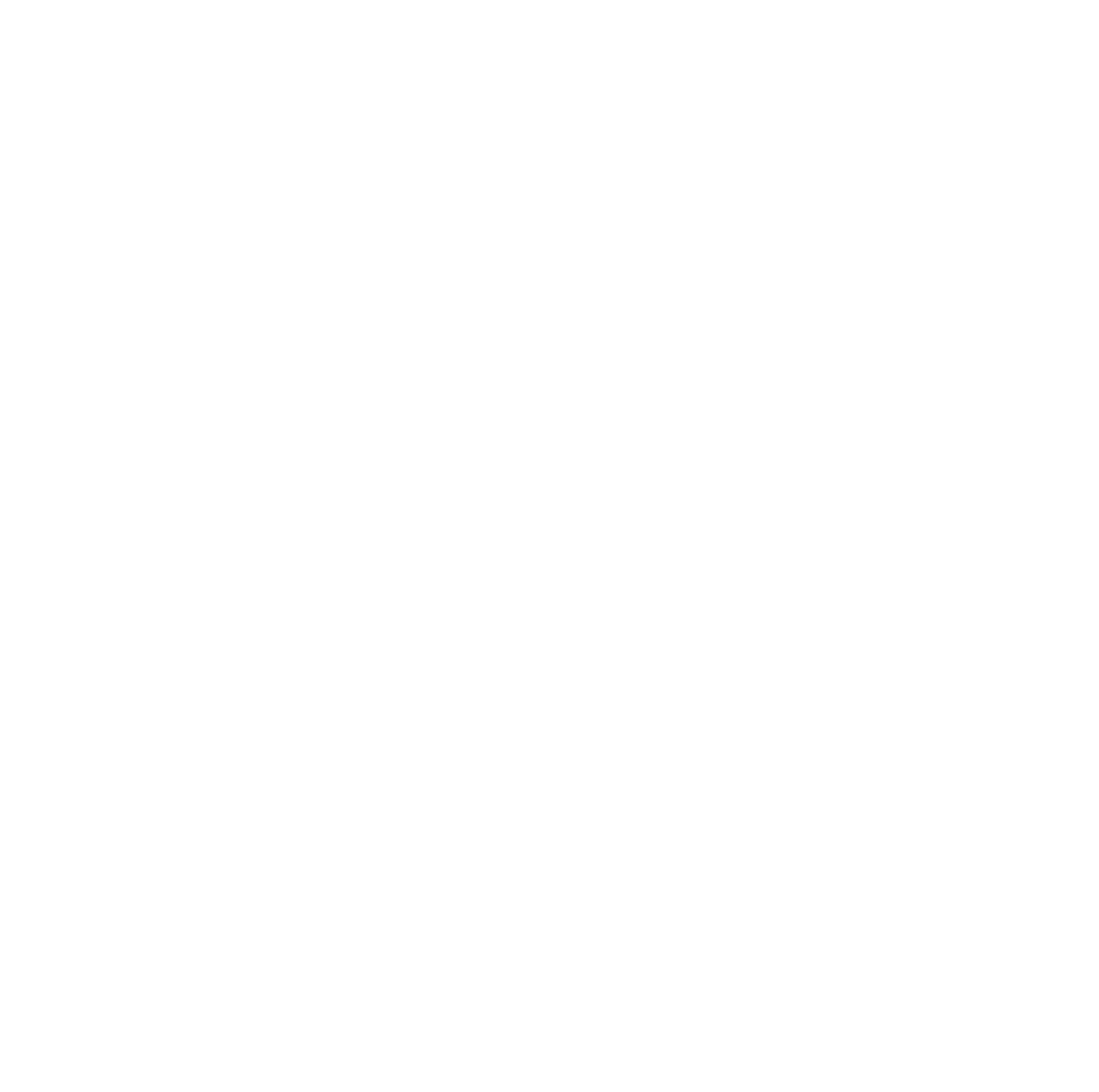 Outstanding Club T-Shirt AwardThe Outstanding Club T-Shirt Award was designed to recognize those clubs that achieve excellence in club t-shirt design and distribution. Many clubs create t-shirts and use them to promote the ideals of Circle K International, their home club, and/or school.  GuidelinesRead the entire form carefully before beginning work on your application.Read and adhere to all information mentioned in the Awards Overview in the District Convention Mailing. Not adhering to items in the guide will lead to disqualification.A physical t-shirt or photos of the t-shirt must be submitted with this entry form to participate in the contest. Only one club t-shirt may be submitted by a club.Full names of schools must be included on the t-shirt unless otherwise explained in the T-Shirt Information Section below.You may choose from either Circle K International logo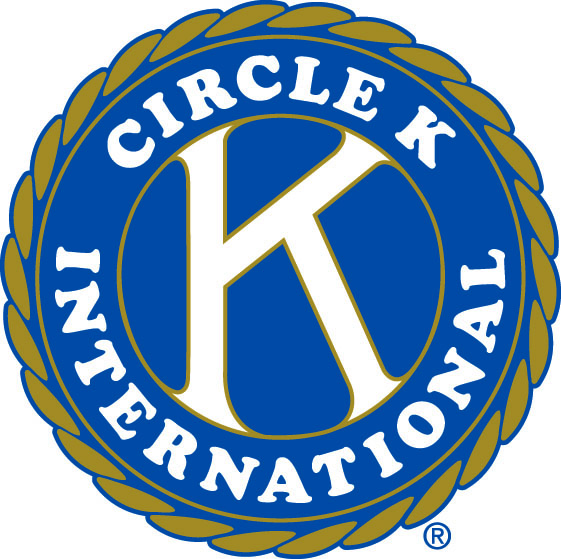 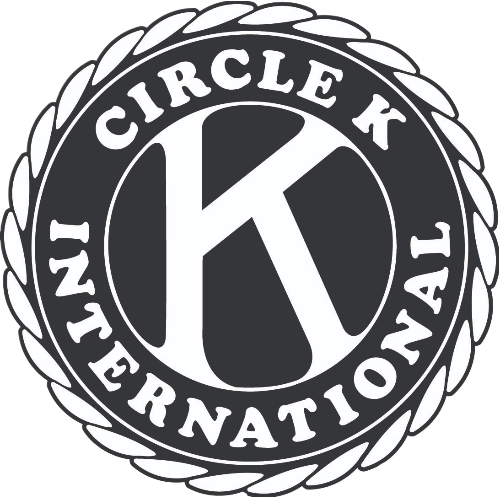 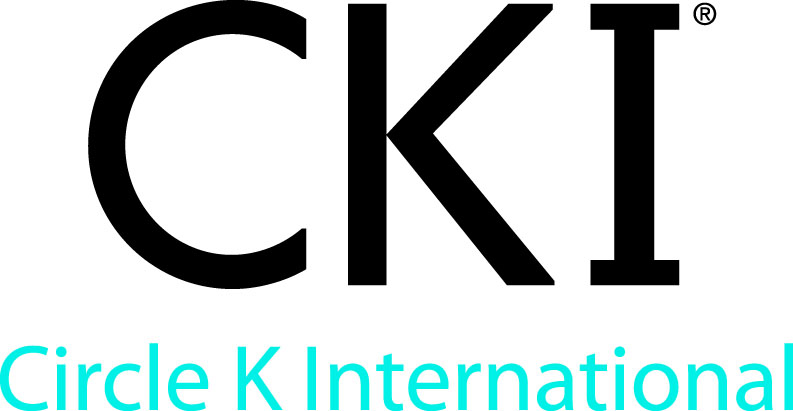 One award is presented at the District Convention.Total Points of the Award -- 140CKI and/or PACK Insignia on T-Shirt				10 points maxCircle K Club Name on T-Shirt					10 points maxOriginality of Design (Creativity & Overall Attractiveness)		50 points maxMarketing of Club T-Shirt: Opportunity to Purchase		10 points maxMarketing of Club T-Shirt: Available in the Spring and/or Fall	10 points maxExplanation About T-Shirt					50 points maxCompleted award submissions can be emailed to administrator@pacirclek.org on or before Sunday, March 17, 2024 or brought to the Convention Office before Friday, March 22, 2024 by 10:00 PM.I. General InformationII. SignaturesIII. T-Shirt InformationIV. NarrativePlease answer the following questions. The narratives should each be no more than 500 words.Circle K Club ofPositionPrint NameSignatureDateCircle K Club PresidentCircle K Club SecretaryCircle K Kiwanis or Faculty-Staff AdvisorWas every club member provided the opportunity to purchase a t-shirt? (Yes or No)When was the club t-shirt available? What acronym was used for your school and why?Please provide a description of your club’s t-shirt. Describe how the writing and the graphic design on the t-shirt serve to promote your club and the ideals of Circle K (service, leadership, and fellowship.)(Optional) If your club t-shirt does not adequately show the above criteria, please explain below in detail. 